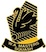 		Australian Masters Squash ChampionshipsAdelaide, South Australia 2022INDIVIDUAL CHAMPIONSHIPS			    Monday   10 October – Friday 14 OctoberINTERSTATE TEAMS SERIES			    Monday 17 October – Friday 21 OctoberINTENTION TO COMPETE____________________________________________________________________________________________________________________If you are planning to compete in the 2022 Australian Masters Squash Association Championships and/or the Teams event and play in a WA team, please complete this form and return to WAMS Coordinator by 19th AUGUST. This will ensure that you receive all relative information and forms. Send completed form to:  WAMS Coordinator (AMSA Championships)  Email:  wamstournament@gmail.comName:Name:DOB:DOB:Address:Address:Postcode:Postcode:Phone:          (H)Phone:          (H)(Mob)           (Mob)           (Mob)           Email:Email:I INTEND TO COMPETE IN THE FOLLOWING EVENTS:I INTEND TO COMPETE IN THE FOLLOWING EVENTS:I INTEND TO COMPETE IN THE FOLLOWING EVENTS:I INTEND TO COMPETE IN THE FOLLOWING EVENTS:I INTEND TO COMPETE IN THE FOLLOWING EVENTS:I INTEND TO COMPETE IN THE FOLLOWING EVENTS:IndividualsIndividualsIndividuals10-14 October 202110-14 October 202110-14 October 2021Yes          No Yes          No Yes          No Yes          No NOTE: Individual competition entry fee payable to AMSA via the website TBANOTE: Individual competition entry fee payable to AMSA via the website TBANOTE: Individual competition entry fee payable to AMSA via the website TBANOTE: Individual competition entry fee payable to AMSA via the website TBANOTE: Individual competition entry fee payable to AMSA via the website TBANOTE: Individual competition entry fee payable to AMSA via the website TBANOTE: Individual competition entry fee payable to AMSA via the website TBANOTE: Individual competition entry fee payable to AMSA via the website TBANOTE: Individual competition entry fee payable to AMSA via the website TBANOTE: Individual competition entry fee payable to AMSA via the website TBAInterstate Teams Interstate Teams Interstate Teams 17-21 October 202117-21 October 202117-21 October 2021Yes          No Yes          No Yes          No Yes          No Preferred Team Members ………………………………………………………………………………………………..Preferred Team Members ………………………………………………………………………………………………..Preferred Team Members ………………………………………………………………………………………………..Preferred Team Members ………………………………………………………………………………………………..Preferred Team Members ………………………………………………………………………………………………..Preferred Team Members ………………………………………………………………………………………………..Preferred Team Members ………………………………………………………………………………………………..Preferred Team Members ………………………………………………………………………………………………..Preferred Team Members ………………………………………………………………………………………………..Preferred Team Members ………………………………………………………………………………………………..NOTE: Interstate Teams Series entry fee payable to WA Masters Squash  (Note: Teams entry is submitted by WAMS)NOTE: Interstate Teams Series entry fee payable to WA Masters Squash  (Note: Teams entry is submitted by WAMS)NOTE: Interstate Teams Series entry fee payable to WA Masters Squash  (Note: Teams entry is submitted by WAMS)NOTE: Interstate Teams Series entry fee payable to WA Masters Squash  (Note: Teams entry is submitted by WAMS)NOTE: Interstate Teams Series entry fee payable to WA Masters Squash  (Note: Teams entry is submitted by WAMS)NOTE: Interstate Teams Series entry fee payable to WA Masters Squash  (Note: Teams entry is submitted by WAMS)NOTE: Interstate Teams Series entry fee payable to WA Masters Squash  (Note: Teams entry is submitted by WAMS)NOTE: Interstate Teams Series entry fee payable to WA Masters Squash  (Note: Teams entry is submitted by WAMS)NOTE: Interstate Teams Series entry fee payable to WA Masters Squash  (Note: Teams entry is submitted by WAMS)NOTE: Interstate Teams Series entry fee payable to WA Masters Squash  (Note: Teams entry is submitted by WAMS)ALL competitors must be a 2022 current financial member of WA SquashALL competitors must be a 2022 current financial member of WA SquashALL competitors must be a 2022 current financial member of WA SquashALL competitors must be a 2022 current financial member of WA SquashALL competitors must be a 2022 current financial member of WA SquashALL competitors must be a 2022 current financial member of WA SquashALL competitors must be a 2022 current financial member of WA SquashALL competitors must be a 2022 current financial member of WA SquashALL competitors must be a 2022 current financial member of WA SquashALL competitors must be a 2022 current financial member of WA SquashI am currently a financial member of WA Squash.I am currently a financial member of WA Squash.I am currently a financial member of WA Squash.I am currently a financial member of WA Squash.I am currently a financial member of WA Squash.I am currently a financial member of WA Squash.Yes          No Yes          No Yes          No Yes          No Pennant:Yes       No Yes       No Yes       No Club:              Club:              Club:              SportyHQ Rank:SportyHQ Rank:Division:Position:       Position:       Position:       Masters Rank: if knownMasters Rank: if knownFriday Night Masters:   Yes       No Friday Night Masters:   Yes       No Friday Night Masters:   Yes       No Friday Night Masters:   Yes       No PAYMENT DETAILS:PAYMENT DETAILS:PAYMENT DETAILS:PAYMENT DETAILS:PAYMENT DETAILS:PAYMENT DETAILS:PAYMENT DETAILS:Team entry fee $70 per player                         Cheque     Direct Deposit        Cash Team entry fee $70 per player                         Cheque     Direct Deposit        Cash Team entry fee $70 per player                         Cheque     Direct Deposit        Cash Team entry fee $70 per player                         Cheque     Direct Deposit        Cash Team entry fee $70 per player                         Cheque     Direct Deposit        Cash Team entry fee $70 per player                         Cheque     Direct Deposit        Cash Team entry fee $70 per player                         Cheque     Direct Deposit        Cash Team entry fee $70 per player                         Cheque     Direct Deposit        Cash Team entry fee $70 per player                         Cheque     Direct Deposit        Cash Team entry fee $70 per player                         Cheque     Direct Deposit        Cash Direct deposit to    Account Name: Masters Squash Committee       Account: Westpac BSB: 036 – 304 Acc No: 100734 Direct deposit payment please include your name and Teams fee in the description fieldDirect deposit to    Account Name: Masters Squash Committee       Account: Westpac BSB: 036 – 304 Acc No: 100734 Direct deposit payment please include your name and Teams fee in the description fieldDirect deposit to    Account Name: Masters Squash Committee       Account: Westpac BSB: 036 – 304 Acc No: 100734 Direct deposit payment please include your name and Teams fee in the description fieldDirect deposit to    Account Name: Masters Squash Committee       Account: Westpac BSB: 036 – 304 Acc No: 100734 Direct deposit payment please include your name and Teams fee in the description fieldDirect deposit to    Account Name: Masters Squash Committee       Account: Westpac BSB: 036 – 304 Acc No: 100734 Direct deposit payment please include your name and Teams fee in the description fieldDirect deposit to    Account Name: Masters Squash Committee       Account: Westpac BSB: 036 – 304 Acc No: 100734 Direct deposit payment please include your name and Teams fee in the description fieldDirect deposit to    Account Name: Masters Squash Committee       Account: Westpac BSB: 036 – 304 Acc No: 100734 Direct deposit payment please include your name and Teams fee in the description fieldDirect deposit to    Account Name: Masters Squash Committee       Account: Westpac BSB: 036 – 304 Acc No: 100734 Direct deposit payment please include your name and Teams fee in the description fieldDirect deposit to    Account Name: Masters Squash Committee       Account: Westpac BSB: 036 – 304 Acc No: 100734 Direct deposit payment please include your name and Teams fee in the description fieldDirect deposit to    Account Name: Masters Squash Committee       Account: Westpac BSB: 036 – 304 Acc No: 100734 Direct deposit payment please include your name and Teams fee in the description fieldCheques payable to WA Masters Squash                           Post to WAMS Coordinator, 36 Jerrail Street, Yanchep 6035Cheques payable to WA Masters Squash                           Post to WAMS Coordinator, 36 Jerrail Street, Yanchep 6035Cheques payable to WA Masters Squash                           Post to WAMS Coordinator, 36 Jerrail Street, Yanchep 6035Cheques payable to WA Masters Squash                           Post to WAMS Coordinator, 36 Jerrail Street, Yanchep 6035Cheques payable to WA Masters Squash                           Post to WAMS Coordinator, 36 Jerrail Street, Yanchep 6035Cheques payable to WA Masters Squash                           Post to WAMS Coordinator, 36 Jerrail Street, Yanchep 6035Cheques payable to WA Masters Squash                           Post to WAMS Coordinator, 36 Jerrail Street, Yanchep 6035Cheques payable to WA Masters Squash                           Post to WAMS Coordinator, 36 Jerrail Street, Yanchep 6035Cheques payable to WA Masters Squash                           Post to WAMS Coordinator, 36 Jerrail Street, Yanchep 6035Cheques payable to WA Masters Squash                           Post to WAMS Coordinator, 36 Jerrail Street, Yanchep 6035ENRTY FORM:  All WA team participants MUST complete a tournament entry form indicating entry for the Individual and or the Teams competitions ENRTY FORM:  All WA team participants MUST complete a tournament entry form indicating entry for the Individual and or the Teams competitions ENRTY FORM:  All WA team participants MUST complete a tournament entry form indicating entry for the Individual and or the Teams competitions ENRTY FORM:  All WA team participants MUST complete a tournament entry form indicating entry for the Individual and or the Teams competitions ENRTY FORM:  All WA team participants MUST complete a tournament entry form indicating entry for the Individual and or the Teams competitions ENRTY FORM:  All WA team participants MUST complete a tournament entry form indicating entry for the Individual and or the Teams competitions ENRTY FORM:  All WA team participants MUST complete a tournament entry form indicating entry for the Individual and or the Teams competitions ENRTY FORM:  All WA team participants MUST complete a tournament entry form indicating entry for the Individual and or the Teams competitions ENRTY FORM:  All WA team participants MUST complete a tournament entry form indicating entry for the Individual and or the Teams competitions ENRTY FORM:  All WA team participants MUST complete a tournament entry form indicating entry for the Individual and or the Teams competitions INTERSTATE TEAMS COORDINATOR: Terry Brookes 0423 496 588  wamstournament@gmail.com or terry.brookes1@gmail.comINTERSTATE TEAMS COORDINATOR: Terry Brookes 0423 496 588  wamstournament@gmail.com or terry.brookes1@gmail.comINTERSTATE TEAMS COORDINATOR: Terry Brookes 0423 496 588  wamstournament@gmail.com or terry.brookes1@gmail.comINTERSTATE TEAMS COORDINATOR: Terry Brookes 0423 496 588  wamstournament@gmail.com or terry.brookes1@gmail.comINTERSTATE TEAMS COORDINATOR: Terry Brookes 0423 496 588  wamstournament@gmail.com or terry.brookes1@gmail.comINTERSTATE TEAMS COORDINATOR: Terry Brookes 0423 496 588  wamstournament@gmail.com or terry.brookes1@gmail.comINTERSTATE TEAMS COORDINATOR: Terry Brookes 0423 496 588  wamstournament@gmail.com or terry.brookes1@gmail.comINTERSTATE TEAMS COORDINATOR: Terry Brookes 0423 496 588  wamstournament@gmail.com or terry.brookes1@gmail.comINTERSTATE TEAMS COORDINATOR: Terry Brookes 0423 496 588  wamstournament@gmail.com or terry.brookes1@gmail.comINTERSTATE TEAMS COORDINATOR: Terry Brookes 0423 496 588  wamstournament@gmail.com or terry.brookes1@gmail.comNote:  Selection of teams will be by the WA Teams Coordinating Committee. The committee will do its best to accommodate team requests BUT the final decision will be made by the Teams Coordinating Committee.Note:  Selection of teams will be by the WA Teams Coordinating Committee. The committee will do its best to accommodate team requests BUT the final decision will be made by the Teams Coordinating Committee.Note:  Selection of teams will be by the WA Teams Coordinating Committee. The committee will do its best to accommodate team requests BUT the final decision will be made by the Teams Coordinating Committee.Note:  Selection of teams will be by the WA Teams Coordinating Committee. The committee will do its best to accommodate team requests BUT the final decision will be made by the Teams Coordinating Committee.Note:  Selection of teams will be by the WA Teams Coordinating Committee. The committee will do its best to accommodate team requests BUT the final decision will be made by the Teams Coordinating Committee.Note:  Selection of teams will be by the WA Teams Coordinating Committee. The committee will do its best to accommodate team requests BUT the final decision will be made by the Teams Coordinating Committee.Note:  Selection of teams will be by the WA Teams Coordinating Committee. The committee will do its best to accommodate team requests BUT the final decision will be made by the Teams Coordinating Committee.Note:  Selection of teams will be by the WA Teams Coordinating Committee. The committee will do its best to accommodate team requests BUT the final decision will be made by the Teams Coordinating Committee.Note:  Selection of teams will be by the WA Teams Coordinating Committee. The committee will do its best to accommodate team requests BUT the final decision will be made by the Teams Coordinating Committee.Note:  Selection of teams will be by the WA Teams Coordinating Committee. The committee will do its best to accommodate team requests BUT the final decision will be made by the Teams Coordinating Committee.STATE UNIFORM: Each WA team player is required to wear a WA State team uniform shirt/top, with black shorts (men) or skirts (ladies – or WA team skirt). Contact Terry 0423 496 588 or Sharon 0414 932 445 STATE UNIFORM: Each WA team player is required to wear a WA State team uniform shirt/top, with black shorts (men) or skirts (ladies – or WA team skirt). Contact Terry 0423 496 588 or Sharon 0414 932 445 STATE UNIFORM: Each WA team player is required to wear a WA State team uniform shirt/top, with black shorts (men) or skirts (ladies – or WA team skirt). Contact Terry 0423 496 588 or Sharon 0414 932 445 STATE UNIFORM: Each WA team player is required to wear a WA State team uniform shirt/top, with black shorts (men) or skirts (ladies – or WA team skirt). Contact Terry 0423 496 588 or Sharon 0414 932 445 STATE UNIFORM: Each WA team player is required to wear a WA State team uniform shirt/top, with black shorts (men) or skirts (ladies – or WA team skirt). Contact Terry 0423 496 588 or Sharon 0414 932 445 STATE UNIFORM: Each WA team player is required to wear a WA State team uniform shirt/top, with black shorts (men) or skirts (ladies – or WA team skirt). Contact Terry 0423 496 588 or Sharon 0414 932 445 STATE UNIFORM: Each WA team player is required to wear a WA State team uniform shirt/top, with black shorts (men) or skirts (ladies – or WA team skirt). Contact Terry 0423 496 588 or Sharon 0414 932 445 STATE UNIFORM: Each WA team player is required to wear a WA State team uniform shirt/top, with black shorts (men) or skirts (ladies – or WA team skirt). Contact Terry 0423 496 588 or Sharon 0414 932 445 STATE UNIFORM: Each WA team player is required to wear a WA State team uniform shirt/top, with black shorts (men) or skirts (ladies – or WA team skirt). Contact Terry 0423 496 588 or Sharon 0414 932 445 STATE UNIFORM: Each WA team player is required to wear a WA State team uniform shirt/top, with black shorts (men) or skirts (ladies – or WA team skirt). Contact Terry 0423 496 588 or Sharon 0414 932 445 